Bump NoteDear Parent / Carer, Name………………………………………………………………………….. Your child has sustained a head injury today at ……….am/pm and has been monitored since the accident.Details……………………………………………………………….……………………………………………………….……………….………………………………………………………………..……………………………………………………………………………………………………………………………………………………………………………………………………………………………………………………………………………………………………………………………………………………………     Front                                   Back                                  Right                                     Left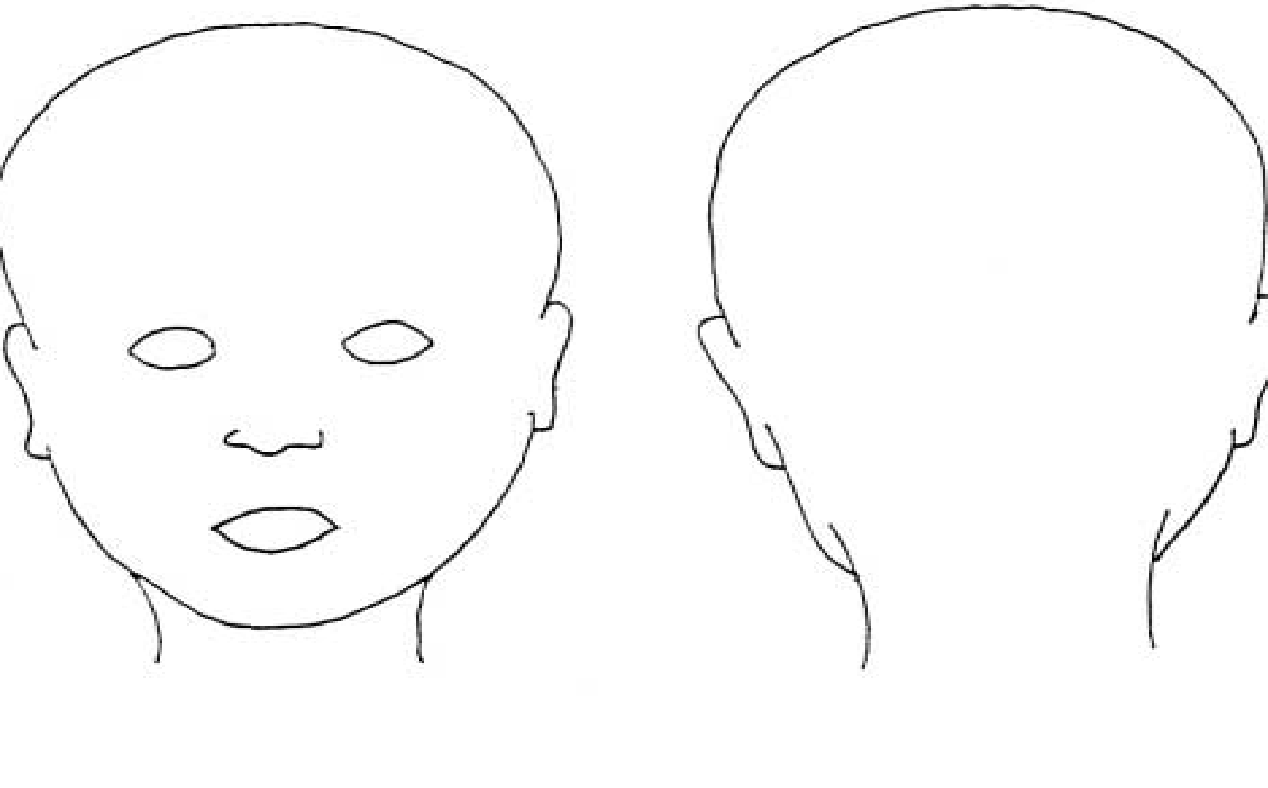 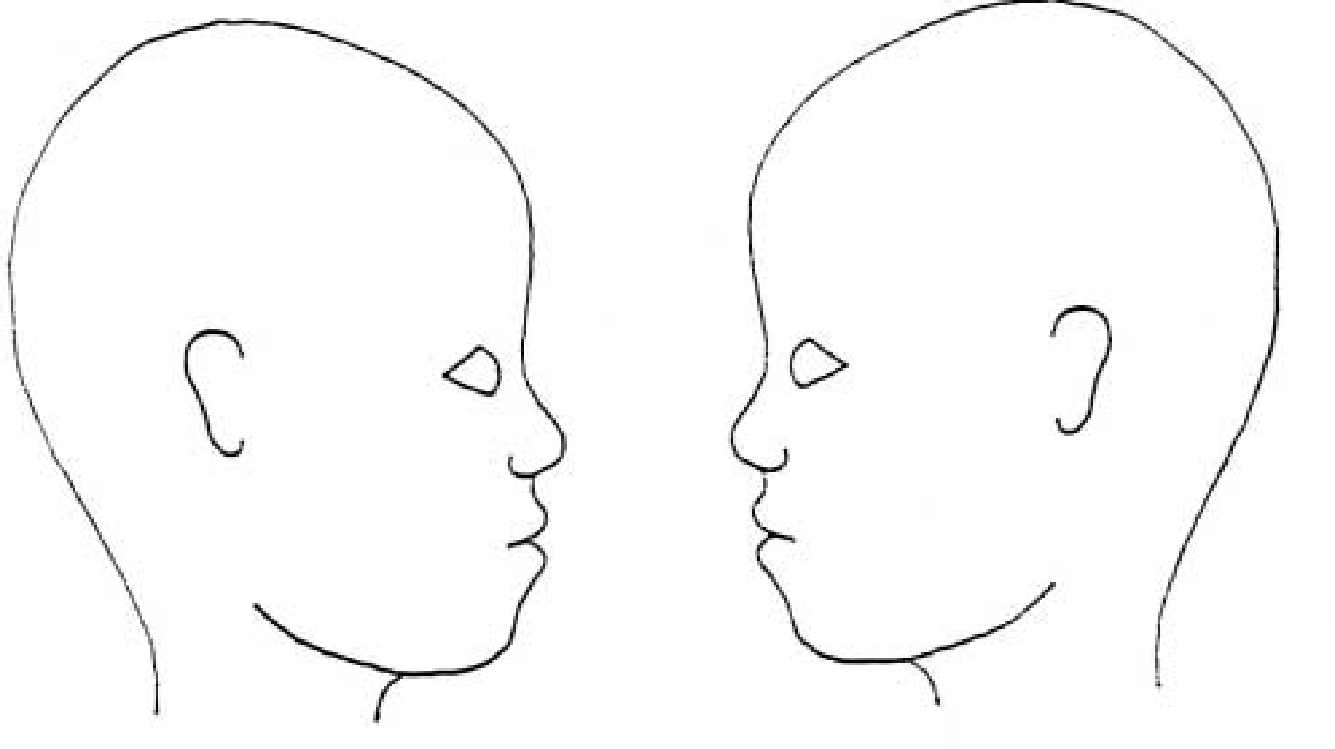 If any of these symptoms are present, you should call the emergency services(999 / 112) or NHS Direct on 111.Headache that gets worse or is still present over six hours after the injury;Difficulty in staying awake, or still being sleepy several hours after the injury. Nausea and vomiting; Unconsciousness or coma;  Unequal pupil size (anisocoria);  Confusion or dizziness;  Fluid or blood coming from the ears or nose;  Bleeding from the scalp that cannot be quickly stopped;  Inability to use part of the body, such as weakness in an arm or leg; Difficulty seeing or double vision;  Slurred speech; Seizure. Signed …………………………………